日本ノルディックフィットネス協会《JNFA》公認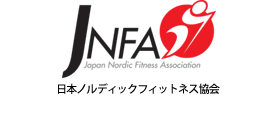 ノルディックウォーキングクラブ・クラブサンタクロース（CSC）代表　大田　千賀子　殿クラブサンタクロースメンバー申請票申請　　　年　　月　　日―　―　―　―　―　―　―　―　切り取り―　―　―　―　―　―　―　―　―・会費の振込先　　　ゆうちょ銀行　　14660-10008261　　タキザワヒロコ　手数料は自己負担でお願いします・会員証の発行については、サークル会報誌の発送時に同封いたします。【お問い合わせ先】・メール  nwsanta2005@yahoo.co.jp　　　　　電話　　　090-5258-8077【サークル情報　イベント案内　等】・CSCホームページ	http://csc.okoshi-yasu.net/・KNWAホームページ　http://nordicwalking.or.jp/　※KNWA・・・一般社団法人　関西ノルディックウォーキング協会フリガナ氏名住所〒家族内のメンバー名電話番号生年月日連絡先
携帯電話番号等※個人情報につきましては、サークルの運営にのみ使用いたします※個人情報につきましては、サークルの運営にのみ使用いたしますクラブに期待する事　要望　質問クラブ内で役の申出希望